W dniu odbioru pojemniki powinny być wystawione do godz. 6.00 przed posesję.Przedsiębiorstwo Usług Miejskich Sp. z o.o. Plac Św. Rocha 5, 86-170 Nowe	tel. 52 33 38 813	                            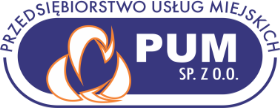 HARMONOGRAM ODBIORU ODPADÓW KOMUNALNYCH NA 2020 r.                 HARMONOGRAM ODBIORU ODPADÓW KOMUNALNYCH NA 2020 r.                 HARMONOGRAM ODBIORU ODPADÓW KOMUNALNYCH NA 2020 r.                 HARMONOGRAM ODBIORU ODPADÓW KOMUNALNYCH NA 2020 r.                 HARMONOGRAM ODBIORU ODPADÓW KOMUNALNYCH NA 2020 r.                 HARMONOGRAM ODBIORU ODPADÓW KOMUNALNYCH NA 2020 r.                 HARMONOGRAM ODBIORU ODPADÓW KOMUNALNYCH NA 2020 r.                 HARMONOGRAM ODBIORU ODPADÓW KOMUNALNYCH NA 2020 r.                 MiejscowościRodzaj odpadówDzień tyg.CzęstotliwośćPaździernikListopadGrudzieńFrąca, Rynkówka, Kamionka, Lalkowy, Leśna Jania, Rudawki, Smętówko – nieruchomości jednorodzinne RESZTKOWECzwartekCo 2 tyg.15,2912,2610,24Frąca, Rynkówka, Kamionka, Lalkowy, Leśna Jania, Rudawki, Smętówko – nieruchomości jednorodzinne METALE I TWORZYWA SZTUCZNEPoniedziałekCo 4 tyg.52,3028Frąca, Rynkówka, Kamionka, Lalkowy, Leśna Jania, Rudawki, Smętówko – nieruchomości jednorodzinne SZKŁOŚrodaCo 8 tyg.14-9Frąca, Rynkówka, Kamionka, Lalkowy, Leśna Jania, Rudawki, Smętówko – nieruchomości jednorodzinne PAPIERPiątekCo 8 tyg.9-4Frąca, Rynkówka, Kamionka, Lalkowy, Leśna Jania, Rudawki, Smętówko – nieruchomości jednorodzinne BIOŚrodaIV-X Co 2 tyg.7,211816Frąca, Rynkówka, Kamionka, Lalkowy, Leśna Jania, Rudawki, Smętówko – nieruchomości jednorodzinne BIOŚrodaXI-III Co 4 tyg.7,211816